	IPA - REGIONALNI KLUB KARLOVAC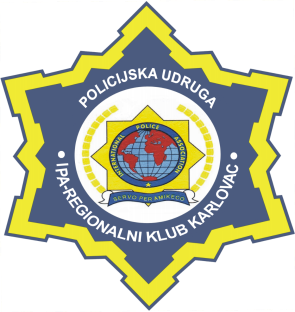 	Trg hrvatskih redarstvenika 6, 47000 Karlovac, R. Hrvatska	Telefon: 047/664-557, Fax: 047/664-550	web: www.ipa-karlovac.hr, e-mail: zmagdic@mup.hr	MB: 1549251, IBAN račun: HR5523400091100233088OIB 25686275550, Registarski broj Udruge: 04000624Broj: IPA-14-4/1-2016.Karlovac, 17. ožujka 2016. g.Poštovani prijatelji!IPA regionalni klub Karlovac poziva vas na II. međunarodni kuglački turnir koji će se održati 09. travnja 2016. godine u kuglani motela "Pavlaković" u Ozlju, s početkom u 09,00 sati.Turnir će biti organiziran u muškoj i ženskoj konkurenciji, a odvijat će se sukladno Pravilniku Hrvatskog kuglačkog saveza (ekipu čine 4 člana i svi rezultati se zbrajaju).Kotizacija po članu (gosti i natjecatelji) iznosi 110,00 kuna, a u istu je uključeno: ručak (pohani bečki odrezak, prilog, salata), večera (odojak, janjetina), piće (u neograničenim količinama samo za vrijeme večere - za vrijeme natjecanja piće se plaća po narudžbi).Motel "Pavlaković" nudi i uslugu smještaja - noćenje po cijeni od 95,00 kuna po osobi (smještajni kapacitet je 24 ležaja).Molimo vas da prijave za navedeni turnir izvršite najkasnije do 05. travnja 2016. godine do 10,00 sati, kako bi se pravovremeno mogao izraditi raspored natjecanja.Uplatu je moguće izvršiti direktno na račun Udruge IPA RK Karlovac, naveden u zaglavlju ili po dolasku u motel "Pavlaković".Za sve dodatne informacije, prijave ekipa i gostiju možete se obratiti kolegama Ivici Kranjčecu na e-mail: ikranjcec@mup.hr ili mobilni telefon broja: 091/606-0077 i Tihomiru Kožaru na e-mail: tkozar@mup.hr ili mobilni telefon broja: 099/212-1880Moto ovog druženja je "Bitno je učestvovati, a ne pobijediti"stoga vas još jednom pozivamo da animirate što veći broj muških i ženskih članovana jedno zasigurno ugodno druženje.									PREDSJEDNIK									  Željko Magdić